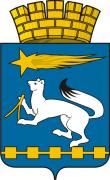 АДМИНИСТРАЦИЯ ГОРОДСКОГО ОКРУГА НИЖНЯЯ САЛДАП О С Т А Н О В Л Е Н И Е26.01.2023                                                                                                            № 43г. Нижняя СалдаОб утверждении расчета стоимости питания обучающихся в муниципальных общеобразовательных учреждениях городского округа Нижняя Салда на январь-декабрь 2023 годаВ соответствии с  Законом Свердловской области от 15 июля 2013 года      № 78-ОЗ «Об образовании в Свердловской области», постановлениями Правительства Свердловской области от 05.03.2014 № 146-ПП «Об обеспечении бесплатным горячим питанием обучающихся по очной форме обучения в государственных общеобразовательных организациях Свердловской области, муниципальных общеобразовательных организациях, частных общеобразовательных организациях и обособленных структурных подразделениях государственных образовательных организаций Свердловской области по имеющим государственную аккредитацию основным общеобразовательным программам, а также обучающихся по очной форме обучения в государственных профессиональных образовательных организациях Свердловский области, реализующих образовательные программы среднего профессионального образования в сфере искусств, и обособленных структурных подразделениях таких государственных профессиональных образовательных организаций Свердловской области по основным общеобразовательным программам и по образовательным программам среднего профессионального образования в сфере искусств, интегрированным с образовательными программами основного общего и среднего общего образования», от 19.12.2019 № 920-ПП «Об утверждении государственной программы Свердловской области «Развитие системы образования и реализация молодежной политики в Свердловской области до 2027 года», от 03.09.2020 № 621-ПП «Об организации бесплатного горячего питания обучающихся, получающих начальное общее образование в государственных образовательных организациях Свердловской области и муниципальных общеобразовательных организациях, расположенных на территории Свердловской области», в целях укрепления здоровья детей городского округа Нижняя Салда, администрация городского округа Нижняя СалдаПОСТАНОВЛЯЕТ:Утвердить расчет стоимости питания обучающихся в муниципальных общеобразовательных учреждениях городского округа Нижняя Салда на январь-декабрь2023 года (приложение). Опубликовать настоящее постановление в газете «Городской вестник плюс» и разместить на официальном сайте администрации городского округа Нижняя Салда.Контроль за исполнением настоящего постановления возложить на начальника Управления образования администрации городского округа Нижняя Салда Терехову Р.В.Глава городского округаНижняя Салда                                        		                                 А.А. МатвеевУТВЕРЖДЕНпостановлением администрации городского округа Нижняя Салдаот 26.01.2023  № 43Расчет стоимости питания обучающихся в муниципальных общеобразовательных учреждениях городского округа Нижняя Салда на период январь-декабрь 2023 годаянварь-май 2023 годаянварь-май 2023 годаянварь-май 2023 годаянварь-май 2023 годаянварь-май 2023 годаянварь-май 2023 годаянварь-май 2023 годаянварь-май 2023 годаянварь-май 2023 годаянварь-май 2023 годаянварь-май 2023 годаянварь-май 2023 годаянварь-май 2023 годаянварь-май 2023 годаянварь-май 2023 годаянварь-май 2023 годаянварь-май 2023 годаянварь-май 2023 года№ п/пнаименование показателяВеличина показателя январь-май 2023 годНаименование муниципального общеобразовательного учрежденияНаименование муниципального общеобразовательного учрежденияНаименование муниципального общеобразовательного учрежденияНаименование муниципального общеобразовательного учрежденияНаименование муниципального общеобразовательного учрежденияНаименование муниципального общеобразовательного учрежденияНаименование муниципального общеобразовательного учрежденияНаименование муниципального общеобразовательного учрежденияНаименование муниципального общеобразовательного учрежденияНаименование муниципального общеобразовательного учрежденияНаименование муниципального общеобразовательного учрежденияНаименование муниципального общеобразовательного учрежденияНаименование муниципального общеобразовательного учрежденияНаименование муниципального общеобразовательного учрежденияНаименование муниципального общеобразовательного учрежденияНаименование муниципального общеобразовательного учрежденияНаименование муниципального общеобразовательного учреждения№ п/пнаименование показателяВеличина показателя январь-май 2023 годМуниципальное автономное общеобразовательное учреждение "Центр образования №7" им. Героя РФ Ю.С. Игитова(1 классы)Муниципальное автономное общеобразовательное учреждение "Центр образования №7" им. Героя РФ Ю.С. Игитова(1 классы)Муниципальное автономное общеобразовательное учреждение "Центр образования №7" им. Ю.С. Игитова (2-4 классы)Муниципальное автономное общеобразовательное учреждение "Центр образования №7" им. Ю.С. Игитова (2-4 классы)Муниципальное бюджетное общеобразовательное учреждение "Средняя общеобразовательная школа  №10" (1 классы)Муниципальное бюджетное общеобразовательное учреждение "Средняя общеобразовательная школа  №10" (1 классы)Муниципальное бюджетное общеобразовательное учреждение "Средняя общеобразовательная школа  №10" (2-4 классы)Муниципальное бюджетное общеобразовательное учреждение "Средняя общеобразовательная школа  №10" (2-4 классы)Муниципальное бюджетное общеобразовательное учреждение "Средняя общеобразовательная школа  №5" (1 классы)Муниципальное бюджетное общеобразовательное учреждение "Средняя общеобразовательная школа  №5" (1 классы)Муниципальное бюджетное общеобразовательное учреждение "Средняя общеобразовательная школа  №5" (2-4 классы)Муниципальное бюджетное общеобразовательное учреждение "Средняя общеобразовательная школа  №5" (2-4 классы)Муниципальное автономное общеобразовательное учреждение Гимназия (1 классы)Муниципальное автономное общеобразовательное учреждение Гимназия (1 классы)Муниципальное автономное общеобразовательное учреждение Гимназия (2-4 классы)Муниципальное автономное общеобразовательное учреждение Гимназия (2-4 классы)Муниципальное автономное общеобразовательное учреждение "Основная общеобразовательная школа с.Акинфиево"стоимость набора продуктов питаниянаценка на приготовление (35%)стоимость набора продуктов питаниянаценка на приготовление (35%)стоимость набора продуктов питаниянаценка на приготовление (35%)стоимость набора продуктов питаниянаценка на приготовление (35%)стоимость набора продуктов питаниянаценка на приготовление (35%)стоимость набора продуктов питаниянаценка на приготовление (35%)стоимость набора продуктов питаниянаценка на приготовление (35%)стоимость набора продуктов питаниянаценка на приготовление (35%)стоимость набора продуктов питания0,850,350,350,350,350,350,350,350,3512345678910111213141516171819201Численность учащихся начальных классов -всего, человек8736022240109471266020452в том числе:3детей сирот , детей оставшихся без попечения родителей, лиц из числа детей-сирот и детей оставшихся без попечения родителей, человек2101202030404детей из  семей, имеющих среднедушевой доход ниже величины прожиточного минимума, установленного в Свердловской области, человек150804120005детей из многодетных семей, человек*17905006364401516учащихся с ограниченными возможностями здоровья, человек*630200211301627детей инвалидов, человек*70501010008обучающиеся на дому110501050009количество учебных дней, дни89,0086,0086,0086,0086,0086,0086,0086,00109,0086,0010Стоимость питания (завтрак)33,2833,2811,6533,2811,6533,2811,6533,2811,6533,2811,6533,2811,6533,2811,6533,2811,6533,2811Стоимость питания (обед)73,3673,3625,6873,3625,6873,3625,6873,3625,6873,3625,6873,3625,6873,3625,6873,3625,6873,3612Объем средств для обеспечения обучающихся начальных классов с ОВЗ и детей - инвалидов завтраком328 884,280,000,0085 862,4030 051,840,000,0065 827,8423 039,742 862,081 001,7325 758,729 015,550,000,0058 040,3220 314,117 109,9413Объем средств для обеспечения питанием обучающихся начальных классов обедом (продукты питания)5 851 927,20378 537,601 400 589,12252 358,40687 676,64296 521,12794 928,96378 537,601 631 232,9631 544,80Объем средств для обеспечения питанием обучающихся начальных классов (наценка на приготовление пищи - обеда)2 037 133,84132 488,16490 206,1988 325,44240 686,82103 782,39278 225,14132 488,16570 931,5414Итого:8 217 945,32511 025,760,001 976 657,7130 051,84340 683,840,00994 191,3023 039,74403 165,591 001,731 098 912,829 015,55511 025,760,002 260 204,8220 314,1138 654,7415 в том числе за счет средств бюджета городского округа Нижняя Салда, поступивших в виде субсидии из областного бюджета на организацию бесплатного горячего питания обучающихся, получающих начальное общее образование в муниципальных общеобразовательных организациях городского округа Нижняя Салда5 851 927,201 779 126,72940 035,041 091 450,082 009 770,5631 544,8016 в том числе за счет средств бюджета городского округа Нижняя Салда, поступивших в виде субсидии из областного бюджета на обеспечение питанием обучающихся в муниципальных общеобразовательных организациях2 357 002,56738 608,59417 879,85411 630,06781 774,137 109,9417С учетом посещаемости (85%):в том числе за счет средств бюджета городского округа Нижняя Салда, поступивших в виде субсидии из областного бюджета на организацию бесплатного горячего питания обучающихся, получающих начальное общее образование в муниципальных общеобразовательных организациях городского округа Нижняя Салда4 974 138,121 512 257,71799 029,78927 732,571 708 304,9826 813,0818 в том числе за счет средств бюджетна городского округа Нижняя Салда, поступивших в виде субсидии из областного бюджета на обеспечение питанием обучающихся в муниципальных общеобразовательных организациях2 003 452,18627 817,30355 197,87349 885,55664 508,016 043,45 19Итого с учетом посещаемости 85% на обеспечение питанием начальных классов6 977 590,302 140 075,021 154 227,651 277 618,122 372 812,9832 856,5320Численность учащихся 5-11 классов, нуждающихся в социальной поддержке, человек4061328610975421в том числе:022детей сирот , детей оставшихся без попечения родителей, лиц из числа детей-сирот и детей оставшихся без попечения родителей, человек3515785023детей из  семей, имеющих среднедушевой доход ниже величины прожиточного минимума, установленного в Свердловской области, человек258646124детей из многодетных семей, человек*21355556040325учащихся с ограниченными возможностями здоровья, человек*11250143018026детей инвалидов, человек*132236027обучающиеся на дому82240028дети из семей мобилизованных граждан129дети с Украины, ЛНР, ДНР30количество учебных дней, дни105,00109,00109,00109,00109,0086,0031Стоимость питания (завтрак)36,7436,7412,8636,7412,8636,7412,8636,7412,8636,7432Стоимость питания (обед)90,4090,4031,6490,4031,6490,4031,6490,4031,6490,4033Объем средств для обеспечения обучающихся 5-11 классов с ОВЗ и детей - инвалидов2 488 250,581 010 267,15336 755,72692 220,09449 007,620,0034Объем средств для обеспечения питанием обучающихся 5-11 классов, нуждающихся в социальной поддержке3 640 530,041 037 584,08904 560,48957 769,92678 420,3662 195,2035Итого:6 128 780,622 047 851,231 241 316,201 649 990,011 127 427,9862 195,2036С учетом посещаемости (85%)37Объем средств для обеспечения обучающихся 5-11 классов с ОВЗ и детей - инвалидов2 115 013,00858 727,08286 242,36588 387,07381 656,480,0038Объем средств для обеспечения питанием обучающихся 5-11 классов, нуждающихся в социальной поддержке3 094 450,53881 946,47768 876,41814 104,43576 657,3152 865,9239Итого:5 209 463,531 740 673,551 055 118,771 402 491,51958 313,7952 865,9240Всего на обеспечение питанием обучающихся с учетом посещаемости (85%) всего12 187 053,833 880 748,562 209 346,422 680 109,623 331 126,7785 722,4541в том числе за счет средств бюджета городского округа Нижняя Салда, поступивших в виде субсидии из областного бюджета на организацию бесплатного горячего питания обучающихся, получающих начальное общее образование в муниципальных общеобразовательных организациях городского округа Нижняя Салда4 974 138,121 512 257,71799 029,78927 732,571 708 304,9826 813,0842в том числе за счет средств бюджетна городского округа Нижняя Салда, поступивших в виде субсидии из областного бюджета на обеспечение питанием обучающихся в муниципальных общеобразовательных организациях7 212 915,712 368 490,851 410 316,641 752 377,051 622 821,8058 909,3743нераспределенный остаток с учетом посещаемости(85%) на 2023 год  организацию бесплатного горячего питания обучающихся, получающих начальное общее образование в муниципальных общеобразовательных организациях городского округа Нижняя Салда786 284,0644нераспределенный остаток с учетом посещаемости(85%) на 2023 год  организацию бесплатного горячего питания обучающихся, получающих начальное общее образование в муниципальных общеобразовательных организациях городского округа Нижняя Салда171,91сентябрь-декабрь 2023 годасентябрь-декабрь 2023 годасентябрь-декабрь 2023 годасентябрь-декабрь 2023 годасентябрь-декабрь 2023 годасентябрь-декабрь 2023 годасентябрь-декабрь 2023 годасентябрь-декабрь 2023 годасентябрь-декабрь 2023 годасентябрь-декабрь 2023 годасентябрь-декабрь 2023 годасентябрь-декабрь 2023 годасентябрь-декабрь 2023 годасентябрь-декабрь 2023 годасентябрь-декабрь 2023 годасентябрь-декабрь 2023 годасентябрь-декабрь 2023 годасентябрь-декабрь 2023 годаВеличина показателя сентябрь-декабрь 2023 годНаименование муниципального общеобразовательного учрежденияНаименование муниципального общеобразовательного учрежденияНаименование муниципального общеобразовательного учрежденияНаименование муниципального общеобразовательного учрежденияНаименование муниципального общеобразовательного учрежденияНаименование муниципального общеобразовательного учрежденияНаименование муниципального общеобразовательного учрежденияНаименование муниципального общеобразовательного учрежденияНаименование муниципального общеобразовательного учрежденияНаименование муниципального общеобразовательного учрежденияНаименование муниципального общеобразовательного учрежденияНаименование муниципального общеобразовательного учрежденияНаименование муниципального общеобразовательного учрежденияНаименование муниципального общеобразовательного учрежденияНаименование муниципального общеобразовательного учрежденияНаименование муниципального общеобразовательного учрежденияНаименование муниципального общеобразовательного учрежденияВеличина показателя сентябрь-декабрь 2023 годМуниципальное автономное общеобразовательное учреждение "Центр образования №7" им. Ю.С. Игитова  (1 классы)Муниципальное автономное общеобразовательное учреждение "Центр образования №7" им. Ю.С. Игитова  (1 классы)Муниципальное автономное общеобразовательное учреждение "Центр образования №7" им. Ю.С. Игитова (2-4 классы)Муниципальное автономное общеобразовательное учреждение "Центр образования №7" им. Ю.С. Игитова (2-4 классы)Муниципальное бюджетное общеобразовательное учреждение "Средняя общеобразовательная школа  №10" (1 классы)Муниципальное бюджетное общеобразовательное учреждение "Средняя общеобразовательная школа  №10" (1 классы)Муниципальное бюджетное общеобразовательное учреждение "Средняя общеобразовательная школа  №10" (2-4 классы)Муниципальное бюджетное общеобразовательное учреждение "Средняя общеобразовательная школа  №10" (2-4 классы)Муниципальное бюджетное общеобразовательное учреждение "Средняя общеобразовательная школа  №5" (1 классы)Муниципальное бюджетное общеобразовательное учреждение "Средняя общеобразовательная школа  №5" (1 классы)Муниципальное бюджетное общеобразовательное учреждение "Средняя общеобразовательная школа  №5" (2-4 классы)Муниципальное бюджетное общеобразовательное учреждение "Средняя общеобразовательная школа  №5" (2-4 классы)Муниципальное автномное общеобразовательное учреждение Гимназия (1 классы)Муниципальное автномное общеобразовательное учреждение Гимназия (1 классы)Муниципальное автономное общеобразовательное учреждение Гимназия (2-4 классы)Муниципальное автономное общеобразовательное учреждение Гимназия (2-4 классы)Муниципальное автономное общеобразовательное учреждение "Основная общеобразовательная школа с.Акинфиево"стоимость набора продуктов питаниянаценка на приготовление (35%)стоимость набора продуктов питаниянаценка на приготовление (35%)стоимость набора продуктов питаниянаценка на приготовление (35%)стоимость набора продуктов питаниянаценка на приготовление (35%)стоимость набора продуктов питаниянаценка на приготовление (35%)стоимость набора продуктов питаниянаценка на приготовление (35%)стоимость набора продуктов питаниянаценка на приготовление (35%)стоимость набора продуктов питаниянаценка на приготовление (35%)стоимость набора продуктов питания0,350,350,350,350,350,350,350,3521222324252626272829303132333435363786960224401105013660184521012020304023088412000193050106364401916202012013015270501010001206010500081,0079,0079,0079,0079,0079,0079,0079,0095,0079,0033,2833,2811,6533,2811,6533,2811,6533,2811,6533,2811,6533,2811,6533,2811,6533,2811,6533,2873,3673,3625,6873,3625,6873,3625,6873,3625,6873,3625,6873,3625,6873,3625,6873,3625,6873,36296 436,610,000,0081 502,7228 525,952 629,12920,1957 840,6420 244,222 629,12920,1923 662,088 281,730,000,0047 424,0016 598,405 258,245 252 209,20347 726,401 298 178,56231 817,60637 498,40289 772,00788 179,84347 726,401 282 332,8028 977,201 828 131,20121 704,24454 362,5081 136,16223 124,44101 420,20275 862,94121 704,24448 816,487 376 777,01469 430,640,001 834 043,7828 525,95315 582,88920,19918 463,4820 244,22393 821,32920,191 087 704,868 281,73469 430,640,001 778 573,2816 598,4034 235,445 252 209,201 645 904,96869 316,001 077 951,841 630 059,2028 977,201 591 137,37172 909,20365 650,55412 776,26634 543,125 258,24686 095,41686 095,414 464 377,821 399 019,22738 918,60916 259,061 385 550,3224 630,621 352 466,77146 972,82310 802,97350 859,82539 361,654 469,505 816 844,591 545 992,031 049 721,571 267 118,891 924 911,9729 100,12400132919875403715710502886761200555547403117501930180102206082240092,0095,0095,0095,0095,0079,0036,7436,7412,8636,7412,8636,7412,8636,7412,8636,7490,4090,4031,6490,4031,6490,4031,6490,4031,6490,402 201 270,18880 508,07375 031,22554 393,97391 336,920,003 054 548,20904 316,40788 378,40742 003,20591 283,8028 566,405 255 818,381 784 824,471 163 409,621 296 397,17982 620,7228 566,401 871 079,65748 431,86318 776,53471 234,87332 636,380,002 596 365,97768 668,94670 121,64630 702,72502 591,2324 281,444 467 445,621 517 100,80988 898,171 101 937,59835 227,6124 281,4410 284 290,203 063 092,832 038 619,742 369 056,482 760 139,5853 381,564 464 377,821 399 019,22738 918,60916 259,061 385 550,3224 630,625 819 912,381 664 073,621 299 701,141 452 797,421 374 589,2628 750,940,000